COVER LETTERI am writing to inquire any vacancies in your company. I enclose my CV for your information.As you can see, I have reasonable work experience in professional office environment particularly in retail and service psector. With my current profile, I believe I could fit easily into your team.I am a hard working professional who pays attention to the details. I'm flexible, adaptable and quick to pick up new skills and eager to learn from others. I am keen to work for a company with a great reputation and high profile.I have excellent references and would be delighted to discuss any possible vacancy with you at your convenience.Looking forward for a positive reply from your side. Yours sincerely,Tamsila AmjadTamsila Profile: I am an experienced individual looking for a job in a strong and stable organization, where I can utilize my professional skills and experience to the fullest. I am dependable, adaptable and ready to work under challenging environment. Employment & Experience:August 2015 – Present		Rex Corp General TradingJob Title:				Accounting Clerk /Admin AssistantKeys of Responsibilities:  Telemarketing  Reading, monitoring and responding to the email. Answering calls and handling queries Preparing correspondence and Delegation of work.   Liaising with staff and clients. Organizing meetings, travel and preparing complex travel itineraries. Attending meetings with my managers and preparing minutes of the meeting. Planning, organizing and managing events. Conducting sales related research. Writing reports and executive summaries. Preparing presentations and papers for management meetings. Preparing and typing legal documents. Responsible for in-house financial management. May 2012 – December 2014			United Bank Limited Pakistan Job Title:					Cashier / CoordinatorKeys of Responsibilities: Balancing accounts and processing receipts, sales invoices and paymentsMaintaining financial records.Completing VAT return formsEnsuring that accounts are accurately monitored and recordedDealing with a company’s payroll by processing wages and employee expense claimsPreparing profit and loss accounts sheetsPreparing balance sheetsAnswering the phone and reading/sending emails to clientsMeeting and greeting clients when they come into the office.Telemarketing and fix and appointments.Qualification:Bachelor Degree in CommerceComputer SkillsMicrosoft Office Word, Excel, Power point, Accounts Management.Personal ProfileMarital status: 	SingleReligion: 	Islam Languages: 	English, Hindi and Urdu. Acceptable understanding of Arabic as wellNationality:      PakistaniJob Seeker First Name / CV No: 1766310Click to send CV No & get contact details of candidate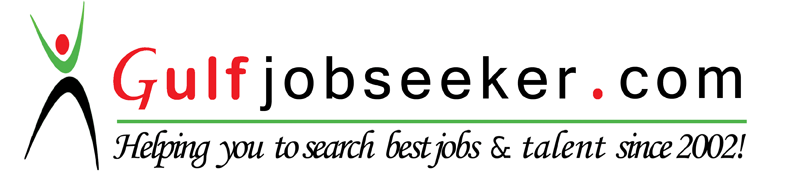 